年次マーケティング レポート 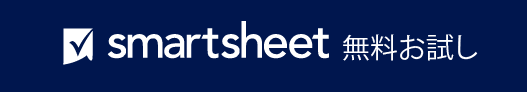 年次マーケティング レポート組織/団体名00/00/0000実際の住所郵送先住所 (実際の住所と異なる場合)連絡先電話番号Web アドレスメール アドレスエグゼクティブ サマリー納品済みのプロジェクト総数と KPIマーケティング財務概要財務内訳の詳細をご記入ください。「年次マーケティングの財務概要」を提供する Smartsheet テンプレートのデータまたはスクリーンショットを挿入してください。 まとめ準備担当者役職日付承認者タイトル日付– 免責条項 –Smartsheet がこの Web サイトに掲載している記事、テンプレート、または情報などは、あくまで参考としてご利用ください。Smartsheet は、情報の最新性および正確性の確保に努めますが、本 Web サイトまたは本 Web サイトに含まれる情報、記事、テンプレート、あるいは関連グラフィックに関する完全性、正確性、信頼性、適合性、または利用可能性について、明示または黙示のいかなる表明または保証も行いません。かかる情報に依拠して生じたいかなる結果についても Smartsheet は一切責任を負いませんので、各自の責任と判断のもとにご利用ください。